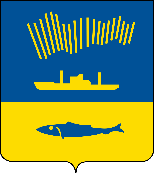 АДМИНИСТРАЦИЯ ГОРОДА МУРМАНСКАП О С Т А Н О В Л Е Н И Е 12.10.2023                                                                                                        № 3569На основании Федерального закона от 06.10.2003 № 131-ФЗ                      «Об общих принципах организации местного самоуправления в                           Российской Федерации», в соответствии с Градостроительным                       кодексом Российской Федерации, постановлением Правительства Мурманской области от 02.09.2021 № 624-ПП «Об утверждении Порядка использования земель или земельных участков, находящихся в государственной или                 муниципальной собственности, для возведения гражданами гаражей, являющихся некапитальными сооружениями, либо для стоянки                технических или других средств передвижения инвалидов вблизи                                   их места жительства на территории Мурманской области»,                               Уставом муниципального образования городской округ город-герой Мурманск п о с т а н о в л я ю: 1. Утвердить схему размещения гаражей, являющихся некапитальными сооружениями, либо для стоянки технических или других средств передвижения инвалидов вблизи их места жительства на земельном участке с кадастровым номером 51:20:0003186:65 согласно приложению к настоящему постановлению.2. Комитету территориального развития и строительства администрации города Мурманска (Крутелева А.В.) обеспечить опубликование в газете «Вечерний Мурманск» и размещение на официальном сайте администрации города Мурманска в сети Интернет схемы, указанной в пункте 1 настоящего постановления, после ее утверждения.3.	Отделу информационно-технического обеспечения и защиты информации администрации города Мурманска (Кузьмин А.Н.) разместить настоящее постановление с приложением на официальном сайте администрации города Мурманска в сети Интернет.4.	Редакции газеты «Вечерний Мурманск» (Сирица Д.В.) опубликовать настоящее постановление с приложением.5. Настоящее постановление вступает в силу со дня официального опубликования.6. Контроль за выполнением настоящего постановления возложить на заместителя главы администрации города Мурманска Синякаева Р.Р.Глава администрации города Мурманска                                                                         Ю.В. Сердечкин